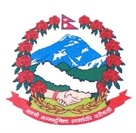 Statement by the delegation of Nepal37th session of the Working Group on the Universal Periodic ReviewUPR of Myanmar, 25 January 2021Time: 1 min Words: 131Madam PresidentNepal warmly welcomes the delegation of Myanmar to the third cycle of UPR.We commend Myanmar for acceding to the International Covenant on the Economic, Social and Cultural Rights.We note the continued efforts of Myanmar in promoting sustainable peace, national reconciliation, and socio-economic development in the country.The development of Multi-Sectoral Plan of Action on Nutrition to reduce all forms of malnutrition in mothers, children, and adolescent girls is noteworthy.We commend the adoption of the Strategy on Development of Persons with Disabilities 2016-25.We encourage Myanmar to continue collaborations with the UN human rights mechanisms.While wishing Myanmar a successful review, we recommend the following for their consideration:Step up efforts to ratify ICCPR.Continue necessary measures to strengthen the National Human Rights Institution.Thank you.